ARKANSAS AGRICULTURE DEPARTMENT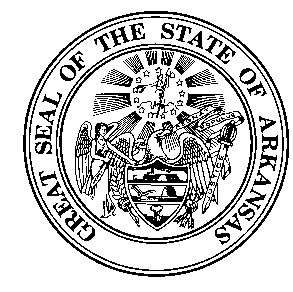 #1 Natural Resources DriveLittle Rock, AR  72205AN EQUAL OPPORTUNITY EMPLOYERJOB OPPORTUNITYNovember 28, 2018STATE’S MINIMUM QUALIFICATIONS:Education/experience requirements:The formal education equivalent of a high school diploma; plus four years of experience in poultry inspection, commodity grading, or a related field.Ability to:Knowledge of USDA grading techniques, standards, and regulations. Knowledge of shell egg and poultry processing equipment.Ability to pass a standardized test on federal regulations governing the grading and inspection of poultry and/or poultry products.Ability to perform/monitor on-site inspections to determine/verify compliance with USDA standards and recommend corrective action.Ability to complete and submit required documents and reports in accordance with established procedures.Ability to inspect facilities and equipment for cleanliness.Ability to perform commodity grading.Ability to train and oversee the work of co-workers and industry poultry graders.Ability to maintain poultry and shell egg regulations and specification manuals.Job Duties:Monitors temperatures and relative humidity in the coolers; checks temperatures of the washers, the individual egg, and the final rinse according to established procedures. Tests the sanitizer spray rinse to ensure compliance with USDA requirements. Verifies the accuracy of individual and bulk scales. Monitors and verifies the grading of poultry and poultry products performed by industry graders by observing, examining samples of finished products, counting, weighing, and checking temperature to ensure compliance with USDA regulations. Performs pre-operational sanitation inspection of the plant facility according to the USDA standards. Inspects poultry processed under government contract by examining product to determine conformance with specifications. Issues certificates for shipping, verifying compliance with regulations. Inspects trucks used for shipping poultry and poultry products for cleanliness and temperature control. Trains selected industry personnel to grade poultry to USDA standards, and notifies processing plant management of grading/operational problems and recommends corrective action. Contacts plant management of non-compliance standards and/or safety hazards; recommends corrective action. Maintains USDA Shell Egg and Poultry regulations and instruction manuals. Informs relief graders and plant management of all regulation changes. Monitors the training of new employed poultry graders in an extensive on-the-job training program. Observes for any hazardous or contamination that may affect the product or the employees. Prepares monthly reports, volume reports, administrative charges, and total of monthly hours and expenses charged to the plant. Performs other duties as assigned.AGENCY SPECIFIC INFORMATION:After training is completed, employee will be licensed with USDA as a shell egg grader.TITLELOCATIONANNUAL SALARYPOSITION #APPLICATION MUST BE RECEIVED BY:Agri Commodity Compliance SpecialistAgency:  Arkansas Livestock & Poultry CommissionDivision:  Poultry and Egg DivisionLocation: Northwest ArkansasHiring Authority:Arkansas Livestock & Poultry CommissionPO Box 8505Little Rock, AR  72215Phone: 501/907-2455cheri.ellis@agriculture.arkansas.govStandard State of Arkansas employment application required.Apply on line:http://www.arstatejobs.comUnder Arkansas Agriculture DepartmentEntry Level Salary: $29,046Grade GS04Position #: 22094677             December 7, 2018